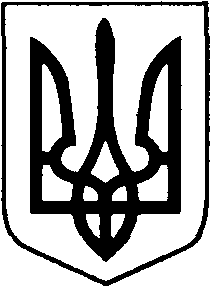 ВОЛОДИМИРСЬКА РАЙОННА ДЕРЖАВНА АДМІНІСТРАЦІЯВОЛИНСЬКОЇ ОБЛАСТІВОЛОДИМИРСЬКА РАЙОННА ВІЙСЬКОВА АДМІНІСТРАЦІЯРОЗПОРЯДЖЕННЯПро внесення змін до Інструкції про порядокведення обліку, зберігання, використання і знищення документівта інших матеріальних носіїв інформації, що містять службовуінформацію у Володимирській районній державній адміністраціїВідповідно до частини першої статті 6, статті 39 Закону України «Про місцеві державні адміністрації», Закону України «Про правовий режим воєнного стану», Типової Інструкції про порядок ведення обліку, зберігання, використання і знищення документів та інших матеріальних носіїв інформації, що містять службову інформацію, затвердженої постановою Кабінету Міністрів України від 19 жовтня 2016 року № 736 (зі змінами), на виконання постанови Кабінету Міністрів України від 22 серпня 2023 року № 899 «Про внесення зміни до Типової інструкції про порядок ведення обліку, зберігання, використання і знищення документів та інших матеріальних носіїв інформації, що містять службову інформацію»:ВНЕСТИ зміни до Інструкції про порядок ведення обліку, зберігання, використання і знищення документів та інших матеріальних носіїв інформації, що містять службову інформацію у Володимирській районній державній адміністрації, затвердженої розпорядженням начальника районної військової адміністрації від 03 березня 2023 року № 20, доповнивши її пунктом 4¹ такого змісту: «4¹. В умовах воєнного чи надзвичайного стану перелік відомостей складається з урахуванням тимчасових обмежень конституційних прав і свобод людини і громадянина, прав і законних інтересів юридичних осіб, встановлених Указом Президента України про введення воєнного чи надзвичайного стану в Україні, затвердженим Верховною Радою України.».Контроль за виконанням розпорядження покласти на керівника апарату районної державної адміністрації Сергія Романюка.Начальник           							 	      Юрій ЛОБАЧЛюдмила Зубчик 2463129 серпня 2023 року	                           м. Володимир         № 112